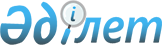 О внесении изменений в решение Байдибекского районного маслихата от 23 декабря 2014 года № 33/162 "О районном бюджете на 2015-2017 годы"
					
			Утративший силу
			
			
		
					Решение Байдибекского районного маслихата Южно-Казахстанской области от 28 октября 2015 года № 41/225. Зарегистрировано Департаментом юстиции Южно-Казахстанской области 6 ноября 2015 года № 3422. Утратило силу в связи с истечением срока применения - (письмо Байдибекского районного маслихата Южно-Казахстанской области от 26 января 2016 года № 14)      Сноска. Утратило силу в связи с истечением срока применения - (письмо Байдибекского районного маслихата Южно-Казахстанской области от 26.01.2016 № 14).

      В соответствии с пунктом 5 статьи 109 Бюджетного кодекса Республики Казахстан от 4 декабря 2008 года, подпунктом 1) пункта 1 статьи 6 Закона Республики Казахстан от 23 января 2001 года «О местном государственном управлении и самоуправлении в Республике Казахстан» и решением Южно-Казахстанского областного маслихата от 21 октября 2015 года за № 43/348-V «О внесении изменений в решение Южно-Казахстанского областного маслихата от 11 декабря 2014 года № 34/258-V «Об областном бюджете на 2015-2017 годы», зарегистрированного в Реестре государственной регистрации нормативных правовых актов за № 3374 Байдибекский районный маслихат РЕШИЛ:



      1. Внести в решение Байдибекского районного маслихата от 23 декабря 2014 года № 33/162 «О районном бюджете на 2015-2017 годы» (зарегистрированного в Реестре государственной регистрации нормативных правовых актов за № 2935, опубликовано 9 января 2015 года в газете «Шаян») следующие изменения:



      пункты 1 и 3 изложить в новой редакции:

      «1. Утвердить районный бюджет Байдибекского района на 2015-2017 годы согласно приложениям 1, 2 и 3 соответственно, в том числе на 2015 год в следующих объемах:

      1) доходы – 7 555 245 тысяч тенге, в том числе по:

      налоговым поступлениям – 639 935 тысяч тенге;

      неналоговым поступлениям –9 780 тысяч тенге;

      поступления от продажи основного капитала – 25 654 тысяч тенге;

      поступлениям трансфертов – 6 879 876 тысяч тенге;

      2) затраты – 7 590 961 тысяч тенге;

      3) чистое бюджетное кредитование – 22 320 тысяч тенге, в том числе:

      бюджетные кредиты – 43 392 тысяч тенге;

      погашение бюджетных кредитов – 21 072 тысяч тенге;

      4) сальдо по операциям с финансовыми активами – 0, в том числе:

      приобретение финансовых активов – 0;

      поступления от продажи финансовых активов государства – 0;

      5) дефицит бюджета – - 58036 тысяч тенге;

      6) финансирование дефицита бюджета – 58 036 тысяч тенге, в том числе:

      поступления займов – 43 392 тысяч тенге;

      погашение займов – 21 072 тысяч тенге;

      используемые остатки бюджетных средств – 35 716 тыс. тенге.».

      «3. Утвердить резерв акимата района в районном бюджете на 2015 год в сумме 13 500 тысяч тенге.».



      приложение 1 к указанному решению изложить в новой редакции согласно приложению к настоящему решению.



      2. Настоящее решение вводится в действие с 1 января 2015 года.

      

      Председатель сессии

      районного маслихата                        А. Адильбеков

      

      Секретарь районного маслихата              С. Спабеков      

      Приложение 1 к решению

      Байдибекского районного

      маслихата от 28 октября

      2015 года № 41/225      Приложение 1 к решению

      Байдибекского районного

      маслихата от 23 декабря

      2014 года № 33/162       Районный бюджет на 2015 год
					© 2012. РГП на ПХВ «Институт законодательства и правовой информации Республики Казахстан» Министерства юстиции Республики Казахстан
				Категория Категория Категория Категория Сумма, тысяч тенгеКлассКлассКлассСумма, тысяч тенгеПодклассПодклассСумма, тысяч тенгеНаименованиеСумма, тысяч тенге111231. Доходы75552451Налоговые поступления63993501Подоходный налог2840722Индивидуальный подоходный налог28407203Социальный налог2257331Социальный налог22573304Hалоги на собственность1100641Hалоги на имущество601133Земельный налог75984Hалог на транспортные средства399595Единый земельный налог239405Внутренние налоги на товары, работы и услуги145992Акцизы30533Поступления за использование природных и других ресурсов5084Сборы за ведение предпринимательской и профессиональной деятельности1103808Обязательные платежи, взимаемые за совершение юридически значимых действий и (или) выдачу документов уполномоченными на то государственными органами или должностными лицами54671Государственная пошлина54672Неналоговые поступления978001Доходы от государственной собственности27981Поступления части чистого дохода государственных предприятий3075Доходы от аренды имущества, находящегося в государственной собственности249104Штрафы, пени, санкции, взыскания, налагаемые государственными учреждениями, финансируемыми из государственного бюджета, а также содержащимися и финансируемыми из бюджета (сметы расходов) Национального Банка Республики Казахстан 7821Штрафы, пени, санкции, взыскания, налагаемые государственными учреждениями, финансируемыми из государственного бюджета, а также содержащимися и финансируемыми из бюджета (сметы расходов) Национального Банка Республики Казахстан, за исключением поступлений от организаций нефтяного сектора78206Прочие неналоговые поступления62001Прочие неналоговые поступления62003Поступления от продажи основного капитала2565403Продажа земли и нематериальных активов256541Продажа земли256544Поступления трансфертов 687987602Трансферты из вышестоящих органов государственного управления68798762Трансферты из областного бюджета6879876Функциональная группа Функциональная группа Функциональная группа Функциональная группа Функциональная группа Сумма, тысяч тенгеФункциональная подгруппаФункциональная подгруппаФункциональная подгруппаФункциональная подгруппаСумма, тысяч тенгеАдминистратор бюджетных программАдминистратор бюджетных программАдминистратор бюджетных программСумма, тысяч тенгеПрограммаПрограммаСумма, тысяч тенгеНаименование Сумма, тысяч тенге2. Затраты759096101Государственные услуги общего характера6004651Представительные, исполнительные и другие органы, выполняющие общие функции государственного управления379329112Аппарат маслихата района (города областного значения)16501001Услуги по обеспечению деятельности маслихата района (города областного значения)15430003Капитальные расходы государственного органа1071122Аппарат акима района (города областного значения)142012001Услуги по обеспечению деятельности акима района (города областного значения)115580003Капитальные расходы государственного органа26432123Аппарат акима района в городе, города районного значения, поселка, села, сельского округа220816001Услуги по обеспечению деятельности акима района в городе, города районного значения, поселка, села, сельского округа156710022Капитальные расходы государственного органа13843032Капитальные расходы подведомственных государственных учреждений и организаций502632Финансовая деятельность500459Отдел экономики и финансов района (города областного значения)500003Проведение оценки имущества в целях налогообложения5009Прочие государственные услуги общего характера220636458Отдел жилищно-коммунального хозяйства, пассажирского транспорта и автомобильных дорог района (города областного значения)162682001Услуги по реализации государственной политики на местном уровне в области жилищно-коммунального хозяйства, пассажирского транспорта и автомобильных дорог 24043013Капитальные расходы государственного органа2440067Капитальные расходы подведомственных государственных учреждений и организаций136199459Отдел экономики и финансов района (города областного значения)20759001Услуги по реализации государственной политики в области формирования и развития экономической политики, государственного планирования, исполнения бюджета и управления коммунальной собственностью района (города областного значения)20609015Капитальные расходы государственного органа150472Отдел строительства, архитектуры и градостроительства района (города областного значения)37195040Развитие объектов государственных органов3719502Оборона98331Военные нужды8833122Аппарат акима района (города областного значения)8833005Мероприятия в рамках исполнения всеобщей воинской обязанности88332Организация работы по чрезвычайным ситуациям1000122Аппарат акима района (города областного значения)1000007Мероприятия по профилактике и тушению степных пожаров районного (городского) масштаба, а также пожаров в населенных пунктах, в которых не созданы органы государственной противопожарной службы100004Образование45354311Дошкольное воспитание и обучение512242123Аппарат акима района в городе, города районного значения, поселка, села, сельского округа351963041Реализация государственного образовательного заказа в дошкольных организациях образования351963464Отдел образования района (города областного значения)160279040Реализация государственного образовательного заказа в дошкольных организациях образования1602792Начальное, основное среднее и общее среднее образование3332751123Аппарат акима района в городе, города районного значения, поселка, села, сельского округа410005Организация бесплатного подвоза учащихся до школы и обратно в сельской местности410464Отдел образования района (города областного значения)3332341003Общеобразовательное обучение3242021006Дополнительное образование для детей903209Прочие услуги в области образования690438464Отдел образования района (города областного значения)150421001Услуги по реализации государственной политики на местном уровне в области образования 9476005Приобретение и доставка учебников, учебно-методических комплексов для государственных учреждений образования района (города областного значения)58178012Капитальные расходы государственного органа161015Ежемесячные выплаты денежных средств опекунам (попечителям) на содержание ребенка-сироты (детей-сирот), и ребенка (детей), оставшегося без попечения родителей10973022Выплата единовременных денежных средств казахстанским гражданам, усыновившим (удочерившим) ребенка (детей)-сироту и ребенка (детей), оставшегося без попечения родителей1041029Обследование психического здоровья детей и подростков и оказание психолого-медико-педагогической консультативной помощи населению17477067Капитальные расходы подведомственных государственных учреждений и организаций53115472Отдел строительства, архитектуры и градостроительства района (города областного значения)540017037Строительство и реконструкция объектов образования54001705Здравоохранение1999Прочие услуги в области здравоохранения199123Аппарат акима района в городе, города районного значения, поселка, села, сельского округа199002Организация в экстренных случаях доставки тяжелобольных людей до ближайшей организации здравоохранения, оказывающей врачебную помощь19906Социальная помощь и социальное обеспечение3410951Социальное обеспечение3447464Отдел образования района (города областного значения)3447030Содержание ребенка (детей), переданного патронатным воспитателям34472Социальная помощь250575451Отдел занятости и социальных программ района (города областного значения)250575002Программа занятости10083004Оказание социальной помощи на приобретение топлива специалистам здравоохранения, образования, социального обеспечения, культуры, спорта и ветеринарии в сельской местности в соответствии с законодательством Республики Казахстан14746005Государственная адресная социальная помощь2840007Социальная помощь отдельным категориям нуждающихся граждан по решениям местных представительных органов17379010Материальное обеспечение детей-инвалидов, воспитывающихся и обучающихся на дому2040014Оказание социальной помощи нуждающимся гражданам на дому28467016Государственные пособия на детей до 18 лет107412017Обеспечение нуждающихся инвалидов обязательными гигиеническими средствами и предоставление услуг специалистами жестового языка, индивидуальными помощниками в соответствии с индивидуальной программой реабилитации инвалида36353052Проведение мероприятий, посвященных семидесятилетию Победы в Великой Отечественной войне312559Прочие услуги в области социальной помощи и социального обеспечения87073451Отдел занятости и социальных программ района (города областного значения)87073001Услуги по реализации государственной политики на местном уровне в области обеспечения занятости и реализации социальных программ для населения26804011Оплата услуг по зачислению, выплате и доставке пособий и других социальных выплат1053021Капитальные расходы государственного органа5921607Жилищно-коммунальное хозяйство3276371Жилищное хозяйство246136455Отдел культуры и развития языков района (города областного значения)5072024Ремонт объектов в рамках развития городов и сельских населенных пунктов по Дорожной карте занятости 20205072458Отдел жилищно-коммунального хозяйства, пассажирского транспорта и автомобильных дорог района (города областного значения)133980041Ремонт и благоустройство объектов в рамках развития сельских населенных пунктов по Программе занятости 2020133980472Отдел строительства, архитектуры и градостроительства района (города областного значения)107084003Проектирование и (или) строительство, реконструкция жилья коммунального жилищного фонда98252004Проектирование, развитие и (или) обустройство инженерно-коммуникационной инфраструктуры88322Коммунальное хозяйство54786458Отдел жилищно-коммунального хозяйства, пассажирского транспорта и автомобильных дорог района (города областного значения)54786012Функционирование системы водоснабжения и водоотведения2300028Развитие коммунального хозяйства15000058Развитие системы водоснабжения и водоотведения в сельских населенных пунктах374863Благоустройство населенных пунктов26715123Аппарат акима района в городе, города районного значения, поселка, села, сельского округа10000008Освещение улиц населенных пунктов4207009Обеспечение санитарии населенных пунктов2228011Благоустройство и озеленение населенных пунктов3565458Отдел жилищно-коммунального хозяйства, пассажирского транспорта и автомобильных дорог района (города областного значения)16715015Освещение улиц в населенных пунктах9527016Обеспечение санитарии населенных пунктов1500018Благоустройство и озеленение населенных пунктов4188048Развитие благоустройства городов и населенных пунктов150008Культура, спорт, туризм и информационное пространство8779751Деятельность в области культуры163274455Отдел культуры и развития языков района (города областного значения)125308003Поддержка культурно-досуговой работы125308472Отдел строительства, архитектуры и градостроительства района (города областного значения)37966011Развитие объектов культуры379662Спорт434466465Отдел физической культуры и спорта района (города областного значения)114384001Услуги по реализации государственной политики на местном уровне в сфере физической культуры и спорта8833004Капитальные расходы государственного органа150005Развитие массового спорта и национальных видов спорта 97001006Проведение спортивных соревнований на районном (города областного значения) уровне2000007Подготовка и участие членов сборных команд района (города областного значения) по различным видам спорта на областных спортивных соревнованиях2500032Капитальные расходы подведомственных государственных учреждений и организаций3900472Отдел строительства, архитектуры и градостроительства района (города областного значения)320082008Развитие объектов спорта и туризма3200823Информационное пространство56918455Отдел культуры и развития языков района (города областного значения)40912006Функционирование районных (городских) библиотек40912456Отдел внутренней политики района (города областного значения)16006002Услуги по проведению государственной информационной политики160069Прочие услуги по организации культуры, спорта, туризма и информационного пространства223317455Отдел культуры и развития языков района (города областного значения)165661001Услуги по реализации государственной политики на местном уровне в области развития языков и культуры6154010Капитальные расходы государственного органа150032Капитальные расходы подведомственных государственных учреждений и организаций159357456Отдел внутренней политики района (города областного значения)57656001Услуги по реализации государственной политики на местном уровне в области информации, укрепления государственности и формирования социального оптимизма граждан32953003Реализация мероприятий в сфере молодежной политики10964006Капитальные расходы государственного органа 1373909Топливно-энергетический комплекс и недропользование2535789Прочие услуги в области топливно-энергетического комплекса и недропользования253578458Отдел жилищно-коммунального хозяйства, пассажирского транспорта и автомобильных дорог района (города областного значения)253578036Развитие газотранспортной системы 25357810Сельское, водное, лесное, рыбное хозяйство, особо охраняемые природные территории, охрана окружающей среды и животного мира, земельные отношения2945681Сельское хозяйство107576459Отдел экономики и финансов района (города областного значения)29301099Реализация мер по оказанию социальной поддержки специалистов29301472Отдел строительства, архитектуры и градостроительства района (города областного значения)1000010Развитие объектов сельского хозяйства1000473Отдел ветеринарии района (города областного значения)59654001Услуги по реализации государственной политики на местном уровне в сфере ветеринарии13430007Организация отлова и уничтожения бродячих собак и кошек2514008Возмещение владельцам стоимости изымаемых и уничтожаемых больных животных, продуктов и сырья животного происхождения21263009Проведение ветеринарных мероприятий по энзоотическим болезням животных22447477Отдел сельского хозяйства и земельных отношений района (города областного значения) 17621001Услуги по реализации государственной политики на местном уровне в сфере сельского хозяйства и земельных отношений17541003Капитальные расходы государственного органа 80109Прочие услуги в области сельского, водного, лесного, рыбного хозяйства, охраны окружающей среды и земельных отношений186992109473Отдел ветеринарии района (города областного значения)186992109462011Проведение противоэпизоотических мероприятий18699211Промышленность, архитектурная, градостроительная и строительная деятельность308662Архитектурная, градостроительная и строительная деятельность30866472Отдел строительства, архитектуры и градостроительства района (города областного значения)30866001Услуги по реализации государственной политики в области строительства, архитектуры и градостроительства на местном уровне18458013Разработка схем градостроительного развития территории района, генеральных планов городов районного (областного) значения, поселков и иных сельских населенных пунктов11597015Капитальные расходы государственного органа81112Транспорт и коммуникации2184751Автомобильный транспорт218475458Отдел жилищно-коммунального хозяйства, пассажирского транспорта и автомобильных дорог района (города областного значения)218475023Обеспечение функционирования автомобильных дорог5300045Капитальный и средний ремонт автомобильных дорог районного значения и улиц населенных пунктов21317513Прочие762833Поддержка предпринимательской деятельности и защита конкуренции8438469Отдел предпринимательства района (города областного значения)8438001Услуги по реализации государственной политики на местном уровне в области развития предпринимательства и промышленности 8288004Капитальные расходы государственного органа1509Прочие67845458Отдел жилищно-коммунального хозяйства, пассажирского транспорта и автомобильных дорог района (города областного значения)54345040Реализация мер по содействию экономическому развитию регионов в рамках Программы «Развитие регионов» 54345459Отдел экономики и финансов района (города областного значения)13500012Резерв местного исполнительного органа района (города областного значения) 1350014Обслуживание долга291Обслуживание долга29459Отдел экономики и финансов района (города областного значения)29021Обслуживание долга местных исполнительных органов по выплате вознаграждений и иных платежей по займам из областного бюджета2915Трансферты245271Трансферты24527459Отдел экономики и финансов района (города областного значения)24527006Возврат неиспользованных (недоиспользованных) целевых трансфертов23681049Возврат трансфертов общего характера в случаях, предусмотренных бюджетным законодательством 8463. Чистое бюджетное кредитование22320Функциональная группаФункциональная группаФункциональная группаФункциональная группаФункциональная группаСумма, тысяч тенгеФункциональная подгруппаФункциональная подгруппаФункциональная подгруппаФункциональная подгруппаСумма, тысяч тенгеАдминистратор бюджетных программАдминистратор бюджетных программАдминистратор бюджетных программСумма, тысяч тенгеПрограммаПрограммаСумма, тысяч тенгеНаименованиеСумма, тысяч тенгеБюджетные кредиты4339210Сельское, водное, лесное, рыбное хозяйство, особо охраняемые природные территории, охрана окружающей среды и животного мира, земельные отношения433921Сельское хозяйство43392459Отдел экономики и финансов района (города областного значения)43392018Бюджетные кредиты для реализации мер социальной поддержки специалистов43392КатегорияКатегорияКатегорияКатегорияКатегорияСумма, тысяч тенге

 КлассКлассКлассКлассСумма, тысяч тенге

 ПодклассПодклассПодклассСумма, тысяч тенге

 СпецификаСпецификаСумма, тысяч тенге

 НаименованиеСумма, тысяч тенге

 Погашение бюджетных кредитов210725Погашение бюджетных кредитов2107201Погашение бюджетных кредитов210721Погашение бюджетных кредитов, выданных из государственного бюджета2107213Погашение бюджетных кредитов, выданных из местного бюджета физическим лицам210724. Сальдо по операциям с финансовыми активами0Функциональная группаФункциональная группаФункциональная группаФункциональная группаФункциональная группаСумма, тысяч тенгеФункциональная подгруппаФункциональная подгруппаФункциональная подгруппаФункциональная подгруппаСумма, тысяч тенгеАдминистратор бюджетных программАдминистратор бюджетных программАдминистратор бюджетных программСумма, тысяч тенгеПрограммаПрограммаСумма, тысяч тенгеНаименованиеСумма, тысяч тенгеПриобретение финансовых активов 0КатегорияКатегорияКатегорияКатегорияКатегорияСумма, тысяч тенге

 КлассКлассКлассКлассСумма, тысяч тенге

 ПодклассПодклассПодклассСумма, тысяч тенге

 СпецификаСпецификаСумма, тысяч тенге

 НаименованиеСумма, тысяч тенге

 Поступления от продажи финансовых активов государства 05. Дефицит (профицит) бюджета-580366. Финансирование дефицита (использование профицита) бюджета58036КатегорияКатегорияКатегорияКатегорияКатегорияСумма, тысяч тенгеКлассКлассКлассКлассСумма, тысяч тенгеПодклассПодклассПодклассСумма, тысяч тенгеСпецификаСпецификаСумма, тысяч тенгеНаименованиеПоступление займов433927Поступления займов4339201Внутренние государственные займы4339202Договоры займа4339203Займы, получаемые местным исполнительным органом района (города областного значения)43392Функциональная группаФункциональная группаФункциональная группаФункциональная группаФункциональная группаСумма, тысяч тенгеФункциональная подгруппаФункциональная подгруппаФункциональная подгруппаФункциональная подгруппаСумма, тысяч тенгеАдминистратор бюджетных программАдминистратор бюджетных программАдминистратор бюджетных программСумма, тысяч тенгеПрограммаПрограммаСумма, тысяч тенгеНаименование Сумма, тысяч тенге16Погашение займов210721Погашение займов21072459Отдел экономики и финансов района (города областного значения)21072005Погашение долга местного исполнительного органа перед вышестоящим бюджетом21072КатегорияКатегорияКатегорияКатегорияКатегорияСумма, тысяч тенге

 КлассКлассКлассКлассСумма, тысяч тенге

 ПодклассПодклассПодклассСумма, тысяч тенге

 СпецификаСпецификаСумма, тысяч тенге

 НаименованиеСумма, тысяч тенге

 8Используемые остатки бюджетных средств35716